Name: ________________				Datum:_________________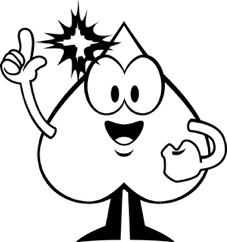   1  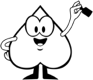 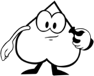 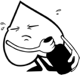   2    3    4    5    6  